               	                                          						                              ZLÍNSKÝ KRAJSKÝ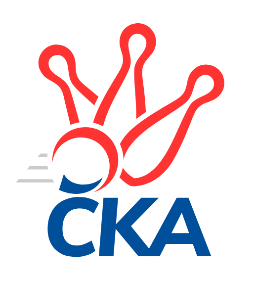  KUŽELKÁŘSKÝ SVAZ                                                                                               Zlín   18.3.2023ZPRAVODAJ ZLÍNSKÉHO KRAJSKÉHO PŘEBORU2022-202320. kolo TJ Valašské Meziříčí C	- KK Camo Slavičín B	6:2	2688:2591	9.0:3.0	17.3. KC Zlín C	- TJ Gumárny Zubří	2:6	2657:2732	3.5:8.5	17.3. KK Kroměříž B	- TJ Bojkovice Krons	1:7	2295:2371	5.0:7.0	17.3. TJ Jiskra Otrokovice B	- SC Bylnice	2:6	2491:2562	6.0:6.0	18.3. TJ Kelč	- TJ Sokol Machová 	2:6	2629:2640	5.5:6.5	18.3. KK Camo Slavičín A	- VKK Vsetín B	7:1	2751:2480	10.0:2.0	18.3.Tabulka družstev:	1.	TJ Gumárny Zubří	20	14	1	5	105.0 : 55.0 	157.0 : 83.0 	 2669	29	2.	KK Camo Slavičín A	20	14	1	5	100.5 : 59.5 	143.5 : 96.5 	 2635	29	3.	TJ Sokol Machová	20	13	0	7	90.5 : 69.5 	128.0 : 112.0 	 2598	26	4.	TJ Kelč	20	12	1	7	91.0 : 69.0 	118.5 : 121.5 	 2605	25	5.	KC Zlín C	20	12	0	8	87.5 : 72.5 	132.0 : 108.0 	 2602	24	6.	TJ Bojkovice Krons	20	11	1	8	92.5 : 67.5 	130.5 : 109.5 	 2575	23	7.	SC Bylnice	20	11	1	8	89.0 : 71.0 	127.0 : 113.0 	 2550	23	8.	KK Camo Slavičín B	20	9	1	10	79.0 : 81.0 	125.0 : 115.0 	 2544	19	9.	TJ Valašské Meziříčí C	19	8	0	11	71.0 : 81.0 	111.5 : 116.5 	 2570	16	10.	TJ Jiskra Otrokovice B	20	5	1	14	59.5 : 100.5 	95.5 : 144.5 	 2483	11	11.	VKK Vsetín B	19	4	1	14	49.5 : 102.5 	88.5 : 139.5 	 2441	9	12.	KK Kroměříž B	20	1	2	17	37.0 : 123.0 	71.0 : 169.0 	 2366	4Program dalšího kola:21. kolo22.3.2023	st	17:30	TJ Valašské Meziříčí C - VKK Vsetín B (dohrávka z 18. kola)	24.3.2023	pá	17:00	TJ Gumárny Zubří - TJ Bojkovice Krons	24.3.2023	pá	17:00	TJ Kelč - TJ Valašské Meziříčí C	25.3.2023	so	9:00	TJ Jiskra Otrokovice B - KC Zlín C	25.3.2023	so	14:00	TJ Sokol Machová  - KK Kroměříž B	25.3.2023	so	16:00	KK Camo Slavičín A - KK Camo Slavičín B	25.3.2023	so	17:30	SC Bylnice - VKK Vsetín B		 TJ Valašské Meziříčí C	2688	6:2	2591	KK Camo Slavičín B	Radek Olejník	 	 250 	 218 		468 	 2:0 	 430 	 	217 	 213		Michal Petráš	Jiří Hrabovský	 	 212 	 212 		424 	 0:2 	 494 	 	244 	 250		Jakub Havrlant	Petr Jandík	 	 225 	 207 		432 	 2:0 	 396 	 	201 	 195		Ivana Bartošová	Miloš Jandík	 	 238 	 205 		443 	 2:0 	 382 	 	192 	 190		Ondřej Fojtík	Miroslav Volek	 	 231 	 250 		481 	 2:0 	 445 	 	215 	 230		Dušan Tománek	Miloslav Plesník	 	 225 	 215 		440 	 1:1 	 444 	 	214 	 230		Robert Řihákrozhodčí: Jaroslav Zajíček	 KC Zlín C	2657	2:6	2732	TJ Gumárny Zubří	Pavel Struhař	 	 236 	 226 		462 	 1.5:0.5 	 448 	 	222 	 226		Martin Štěpánek	Karolina Toncarová *1	 	 185 	 242 		427 	 1:1 	 471 	 	238 	 233		Ludmila Satinská	Petr Mňačko	 	 230 	 227 		457 	 0:2 	 482 	 	246 	 236		Jiří Satinský	Jaroslav Trochta	 	 232 	 228 		460 	 1:1 	 416 	 	236 	 180		Miroslav Macháček	Dita Trochtová	 	 235 	 208 		443 	 0:2 	 461 	 	238 	 223		Radek Vetyška	Lukáš Trochta	 	 210 	 198 		408 	 0:2 	 454 	 	221 	 233		Tomáš Stodůlkarozhodčí:  Vedoucí družstevstřídání: *1 od 51. hodu Filip Mlčoch	 KK Kroměříž B	2295	1:7	2371	TJ Bojkovice Krons	Stanislav Poledňák	 	 180 	 205 		385 	 0:2 	 410 	 	197 	 213		Jakub Lahuta	Viktor Vaculík	 	 190 	 189 		379 	 1:1 	 398 	 	212 	 186		Jan Lahuta	Lenka Haboňová	 	 174 	 195 		369 	 1:1 	 372 	 	183 	 189		Jozef Kundrata	Oldřich Křen *1	 	 188 	 178 		366 	 1:1 	 381 	 	204 	 177		Michal Ondrušek	Petr Kuběna	 	 202 	 181 		383 	 1:1 	 380 	 	193 	 187		David Hanke	Lukáš Grohar	 	 195 	 218 		413 	 1:1 	 430 	 	223 	 207		Jiří Kafkarozhodčí: Pavel Vyskočilstřídání: *1 od 51. hodu Martin Novotný	 TJ Jiskra Otrokovice B	2491	2:6	2562	SC Bylnice	Lukáš Sabák	 	 214 	 214 		428 	 2:0 	 401 	 	213 	 188		Jaroslav Slováček	Kateřina Ondrouchová	 	 208 	 205 		413 	 0:2 	 463 	 	238 	 225		Josef Bařinka	Martin Růžička	 	 214 	 178 		392 	 1:1 	 405 	 	212 	 193		Alois Beňo	Miroslav Macega	 	 236 	 202 		438 	 2:0 	 392 	 	201 	 191		Lubomír Zábel	Teofil Hasák	 	 202 	 210 		412 	 1:1 	 428 	 	193 	 235		Stanislav Horečný	Michael Divílek st.	 	 201 	 207 		408 	 0:2 	 473 	 	220 	 253		Ondřej Novákrozhodčí: Michael Divílek ml.	 TJ Kelč	2629	2:6	2640	TJ Sokol Machová 	Pavel Chvatík	 	 229 	 237 		466 	 2:0 	 418 	 	186 	 232		Roman Škrabal	Zdeněk Chvatík	 	 224 	 217 		441 	 0:2 	 463 	 	226 	 237		Vlastimil Brázdil	Antonín Plesník	 	 205 	 213 		418 	 0.5:1.5 	 424 	 	205 	 219		Jiří Michalík	Petr Pavelka	 	 220 	 222 		442 	 1:1 	 441 	 	232 	 209		Bohuslav Husek	Miroslav Pavelka	 	 214 	 210 		424 	 1:1 	 446 	 	213 	 233		Josef Benek	Tomáš Vybíral	 	 205 	 233 		438 	 1:1 	 448 	 	223 	 225		Roman Hrančíkrozhodčí: Miroslav Pavelka	 KK Camo Slavičín A	2751	7:1	2480	VKK Vsetín B	Jakub Pekárek	 	 241 	 248 		489 	 2:0 	 413 	 	217 	 196		Radim Metelka	Petr Peléšek	 	 256 	 222 		478 	 2:0 	 406 	 	190 	 216		Karel Navrátil	Karel Kabela	 	 243 	 205 		448 	 1:1 	 426 	 	205 	 221		Jiří Plášek	Rudolf Fojtík	 	 219 	 220 		439 	 2:0 	 358 	 	178 	 180		Martin Orság	Richard Ťulpa	 	 232 	 244 		476 	 2:0 	 428 	 	207 	 221		Vojtěch Hrňa	Radek Rak	 	 224 	 197 		421 	 1:1 	 449 	 	217 	 232		Vlastimil Kancnerrozhodčí:  Vedoucí družstevPořadí jednotlivců:	jméno hráče	družstvo	celkem	plné	dorážka	chyby	poměr kuž.	Maximum	1.	Jakub Pekárek 	KK Camo Slavičín A	464.81	309.5	155.3	2.7	9/10	(511)	2.	Roman Hrančík 	TJ Sokol Machová 	459.51	306.3	153.2	1.4	9/9	(537)	3.	Jiří Satinský 	TJ Gumárny Zubří	456.51	306.0	150.5	6.3	9/10	(486)	4.	Lenka Nováčková 	KC Zlín C	455.31	312.6	142.7	3.3	7/9	(490)	5.	Pavel Chvatík 	TJ Kelč	455.09	309.8	145.3	4.9	10/10	(525)	6.	Ludmila Satinská 	TJ Gumárny Zubří	454.91	316.8	138.1	3.5	10/10	(477)	7.	Tomáš Vybíral 	TJ Kelč	454.49	308.7	145.8	4.6	10/10	(495)	8.	Petr Mňačko 	KC Zlín C	452.73	306.8	145.9	5.5	7/9	(498)	9.	Martin Štěpánek 	TJ Gumárny Zubří	451.45	309.6	141.8	4.8	10/10	(490)	10.	Jan Lahuta 	TJ Bojkovice Krons	450.94	307.6	143.4	4.0	9/9	(517)	11.	Karel Kabela 	KK Camo Slavičín A	448.06	303.9	144.1	5.6	9/10	(474)	12.	Vlastimil Brázdil 	TJ Sokol Machová 	447.12	306.5	140.6	5.2	9/9	(485)	13.	Jaroslav Trochta 	KC Zlín C	447.09	310.8	136.3	5.9	9/9	(504)	14.	Radek Vetyška 	TJ Gumárny Zubří	447.00	303.2	143.8	4.2	9/10	(495)	15.	Pavel Jurásek 	TJ Jiskra Otrokovice B	445.11	301.9	143.3	5.9	7/9	(511)	16.	Josef Bařinka 	SC Bylnice	444.64	305.9	138.7	5.3	9/9	(488)	17.	Jiří Kafka 	TJ Bojkovice Krons	443.57	303.2	140.4	6.0	7/9	(496)	18.	Tomáš Stodůlka 	TJ Gumárny Zubří	442.11	302.5	139.6	6.0	9/10	(467)	19.	Eliška Hrančíková 	TJ Sokol Machová 	441.81	297.9	143.9	6.5	7/9	(483)	20.	Dušan Tománek 	KK Camo Slavičín B	441.51	301.9	139.6	7.3	8/9	(493)	21.	Vlastimil Kancner 	VKK Vsetín B	441.29	304.2	137.1	6.5	9/9	(482)	22.	Zdeněk Chvatík 	TJ Kelč	439.85	303.9	135.9	6.7	10/10	(466)	23.	Petr Pavelka 	TJ Kelč	438.93	298.8	140.1	6.4	10/10	(486)	24.	Filip Mlčoch 	KC Zlín C	438.92	298.3	140.6	7.0	6/9	(480)	25.	Miroslav Volek 	TJ Valašské Meziříčí C	438.44	304.7	133.7	6.2	8/9	(503)	26.	Pavla Žádníková 	KC Zlín C	437.92	305.3	132.6	5.4	6/9	(466)	27.	Martin Kovács 	VKK Vsetín B	437.01	300.0	137.0	6.6	7/9	(471)	28.	Michal Petráš 	KK Camo Slavičín B	436.93	304.0	133.0	6.2	9/9	(494)	29.	Miloslav Plesník 	TJ Valašské Meziříčí C	435.68	306.5	129.1	8.4	7/9	(484)	30.	Pavel Struhař 	KC Zlín C	435.42	297.1	138.3	5.3	8/9	(476)	31.	Alois Beňo 	SC Bylnice	435.10	299.6	135.5	5.2	9/9	(476)	32.	Miroslav Macháček 	TJ Gumárny Zubří	434.56	303.6	130.9	7.0	10/10	(476)	33.	Jakub Lahuta 	TJ Bojkovice Krons	434.12	299.0	135.1	6.3	7/9	(495)	34.	Michael Divílek  st.	TJ Jiskra Otrokovice B	432.75	307.3	125.5	9.5	6/9	(467)	35.	Rudolf Fojtík 	KK Camo Slavičín A	432.61	303.5	129.1	7.1	9/10	(487)	36.	Jiří Hrabovský 	TJ Valašské Meziříčí C	432.15	302.4	129.8	6.3	9/9	(502)	37.	Lubomír Zábel 	SC Bylnice	432.14	297.5	134.7	6.4	9/9	(467)	38.	Petr Peléšek 	KK Camo Slavičín A	432.01	295.5	136.5	6.6	7/10	(479)	39.	Dita Trochtová 	KC Zlín C	431.87	293.4	138.4	5.5	6/9	(472)	40.	Richard Ťulpa 	KK Camo Slavičín A	430.18	296.2	134.0	4.8	8/10	(489)	41.	Robert Řihák 	KK Camo Slavičín B	428.67	292.6	136.1	5.9	7/9	(471)	42.	Radek Olejník 	TJ Valašské Meziříčí C	426.71	298.3	128.4	6.6	7/9	(485)	43.	Radek Rak 	KK Camo Slavičín A	426.69	301.0	125.7	7.0	8/10	(464)	44.	Miloš Jandík 	TJ Valašské Meziříčí C	425.83	291.8	134.0	6.6	6/9	(496)	45.	Josef Benek 	TJ Sokol Machová 	425.57	292.2	133.4	8.3	9/9	(461)	46.	David Hanke 	TJ Bojkovice Krons	425.57	292.4	133.2	6.5	8/9	(472)	47.	Zdeněk Drlík 	TJ Jiskra Otrokovice B	425.03	296.3	128.7	8.9	7/9	(475)	48.	Ondřej Fojtík 	KK Camo Slavičín B	424.36	299.7	124.7	9.2	8/9	(479)	49.	Kateřina Ondrouchová 	TJ Jiskra Otrokovice B	422.71	292.7	130.0	6.9	8/9	(464)	50.	Ivana Bartošová 	KK Camo Slavičín B	420.73	297.6	123.1	9.5	7/9	(453)	51.	Milan Dovrtěl 	TJ Sokol Machová 	419.38	291.1	128.3	6.3	6/9	(469)	52.	Jozef Kundrata 	TJ Bojkovice Krons	418.47	295.2	123.3	8.9	6/9	(473)	53.	Radomír Kozáček 	TJ Bojkovice Krons	418.22	285.8	132.4	9.1	6/9	(462)	54.	Petr Jandík 	TJ Valašské Meziříčí C	418.08	293.7	124.3	8.7	7/9	(464)	55.	Michal Ondrušek 	TJ Bojkovice Krons	418.05	293.3	124.7	7.4	9/9	(463)	56.	Stanislav Poledňák 	KK Kroměříž B	417.59	291.3	126.3	8.1	7/9	(453)	57.	Lenka Haboňová 	KK Kroměříž B	417.54	293.3	124.3	8.7	7/9	(461)	58.	Stanislav Horečný 	SC Bylnice	415.92	293.9	122.0	9.3	9/9	(458)	59.	Antonín Plesník 	TJ Kelč	414.92	296.8	118.2	9.0	10/10	(456)	60.	Viktor Vaculík 	KK Kroměříž B	411.03	291.6	119.4	10.8	9/9	(452)	61.	Jiří Plášek 	VKK Vsetín B	409.53	297.6	111.9	10.1	7/9	(467)	62.	Hana Jonášková 	TJ Jiskra Otrokovice B	408.76	293.3	115.5	8.9	7/9	(461)	63.	Roman Škrabal 	TJ Sokol Machová 	408.49	283.2	125.3	10.4	7/9	(448)	64.	Miroslav Pavelka 	TJ Kelč	404.86	285.0	119.8	8.0	10/10	(441)	65.	Jaroslav Slováček 	SC Bylnice	404.34	283.6	120.7	9.9	8/9	(449)	66.	Karolina Toncarová 	KC Zlín C	402.68	282.6	120.1	10.2	7/9	(449)	67.	Rostislav Studeník 	KK Camo Slavičín B	400.52	286.7	113.8	11.4	7/9	(428)	68.	Ondřej Masař 	SC Bylnice	398.07	283.9	114.2	11.7	6/9	(482)	69.	Martin Růžička 	TJ Jiskra Otrokovice B	397.26	285.7	111.6	13.0	8/9	(441)	70.	Radim Metelka 	VKK Vsetín B	391.77	279.3	112.5	10.7	8/9	(457)	71.	Martin Novotný 	KK Kroměříž B	381.23	277.7	103.5	13.5	7/9	(437)	72.	Oldřich Křen 	KK Kroměříž B	379.64	271.1	108.5	13.0	7/9	(397)	73.	Karel Navrátil 	VKK Vsetín B	372.08	272.8	99.3	14.8	6/9	(423)		Martin Hradský 	TJ Bojkovice Krons	469.00	307.0	162.0	1.0	1/9	(469)		Erik Jadavan 	KK Camo Slavičín A	454.75	303.3	151.5	5.8	1/10	(485)		Barbora Divílková  st.	TJ Jiskra Otrokovice B	446.00	303.0	143.0	6.0	1/9	(446)		Libor Pekárek 	KK Camo Slavičín A	445.15	302.4	142.8	6.5	4/10	(478)		Ondřej Novák 	SC Bylnice	443.60	304.7	139.0	6.7	5/9	(477)		Petr Foltýn 	VKK Vsetín B	443.00	296.5	146.5	4.0	2/9	(448)		Petr Cahlík 	TJ Valašské Meziříčí C	440.68	303.8	136.8	5.7	5/9	(478)		Bohuslav Husek 	TJ Sokol Machová 	438.16	297.6	140.5	7.1	5/9	(454)		Ladislav Strnad 	SC Bylnice	437.40	302.6	134.8	6.4	1/9	(457)		František Fojtík 	TJ Valašské Meziříčí C	435.92	297.2	138.8	7.1	5/9	(480)		Jakub Havrlant 	KK Camo Slavičín B	431.48	299.0	132.4	9.1	5/9	(494)		Čestmír Pekárek 	KK Camo Slavičín A	429.20	293.4	135.8	6.2	5/10	(463)		Jan Lahuta 	TJ Bojkovice Krons	428.00	283.0	145.0	7.0	1/9	(428)		Eliška Novotná 	TJ Jiskra Otrokovice B	427.00	302.3	124.7	9.0	1/9	(467)		Jiří Michalík 	TJ Sokol Machová 	424.00	294.0	130.0	5.0	1/9	(424)		Lukáš Grohar 	KK Kroměříž B	423.85	284.3	139.6	7.1	5/9	(468)		Michal Machala 	TJ Bojkovice Krons	421.25	302.8	118.4	8.4	4/9	(483)		Vojtěch Hrňa 	VKK Vsetín B	421.08	295.7	125.4	8.7	3/9	(428)		Martin Adam 	TJ Gumárny Zubří	420.50	303.0	117.5	10.0	1/10	(423)		Petra Gottwaldová 	VKK Vsetín B	419.00	294.0	125.0	8.0	1/9	(419)		Jan Mlčák 	TJ Kelč	418.00	284.0	134.0	8.0	1/10	(418)		Michal Pecl 	SC Bylnice	417.50	294.0	123.5	11.0	2/9	(422)		Lukáš Trochta 	KC Zlín C	416.67	295.6	121.1	7.0	3/9	(449)		Josef Číž 	KK Camo Slavičín A	416.00	291.0	125.0	9.0	2/10	(418)		Miroslav Macega 	TJ Jiskra Otrokovice B	415.13	284.7	130.5	8.3	5/9	(445)		Eva Hajdová 	VKK Vsetín B	413.50	280.3	133.3	7.8	2/9	(431)		Vlastimil Lahuta 	TJ Bojkovice Krons	412.00	289.0	123.0	7.0	1/9	(412)		Jindřich Cahlík 	TJ Valašské Meziříčí C	408.67	298.3	110.3	8.0	3/9	(440)		Josef Vaculík 	KK Kroměříž B	406.50	280.2	126.3	9.0	3/9	(440)		Petr Hanousek 	KK Camo Slavičín B	405.30	285.9	119.4	9.3	4/9	(461)		Miroslav Kubík 	VKK Vsetín B	402.70	289.7	113.0	8.6	5/9	(444)		Ota Adámek 	TJ Gumárny Zubří	402.36	294.7	107.7	10.3	4/10	(461)		Miroslav Ševeček 	TJ Sokol Machová 	401.50	293.5	108.0	12.5	2/9	(405)		Teofil Hasák 	TJ Jiskra Otrokovice B	400.30	283.6	116.8	10.9	4/9	(444)		Václav Zeman 	TJ Gumárny Zubří	398.00	281.0	117.0	9.0	1/10	(416)		Martin Jarábek 	TJ Kelč	397.00	282.0	115.0	11.0	1/10	(397)		Lukáš Sabák 	TJ Jiskra Otrokovice B	395.75	275.0	120.8	10.9	4/9	(448)		Petr Spurný 	VKK Vsetín B	389.55	286.0	103.6	11.5	5/9	(434)		Tomáš Juříček 	TJ Valašské Meziříčí C	388.50	269.0	119.5	7.0	2/9	(392)		Petr Kuběna 	KK Kroměříž B	379.00	274.7	104.3	12.7	3/9	(391)		Tomáš Hnátek 	VKK Vsetín B	378.92	273.8	105.1	14.0	4/9	(419)		Marek Ruman 	KC Zlín C	378.00	282.3	95.7	17.3	3/9	(417)		Jakub Pavlištík 	TJ Sokol Machová 	375.75	275.5	100.3	16.3	4/9	(405)		Jitka Bětíková 	TJ Jiskra Otrokovice B	375.33	270.7	104.7	11.6	3/9	(406)		Petr Bařinka 	TJ Bojkovice Krons	374.00	277.0	97.0	11.0	1/9	(374)		Martin Orság 	VKK Vsetín B	370.00	268.3	101.8	13.5	2/9	(390)		Roman Simon 	KK Kroměříž B	348.00	261.0	87.0	18.0	1/9	(348)		František Nedopil 	KK Kroměříž B	339.05	249.9	89.2	19.1	5/9	(362)		Jan Růžička 	KK Kroměříž B	327.50	242.2	85.3	19.3	3/9	(336)Sportovně technické informace:Starty náhradníků:registrační číslo	jméno a příjmení 	datum startu 	družstvo	číslo startu21314	Jiří Michalík	18.03.2023	TJ Sokol Machová 	2x24840	Ondřej Novák	18.03.2023	SC Bylnice	4x25424	Vojtěch Hrňa	18.03.2023	VKK Vsetín B	4x26370	Martin Orság	18.03.2023	VKK Vsetín B	2x
Hráči dopsaní na soupisku:registrační číslo	jméno a příjmení 	datum startu 	družstvo	Zpracoval: Radim Abrahám      e-mail: stk.kks-zlin@seznam.cz    mobil: 725 505 640        http://www.kksz-kuzelky.czAktuální výsledky najdete na webových stránkách: http://www.kuzelky.com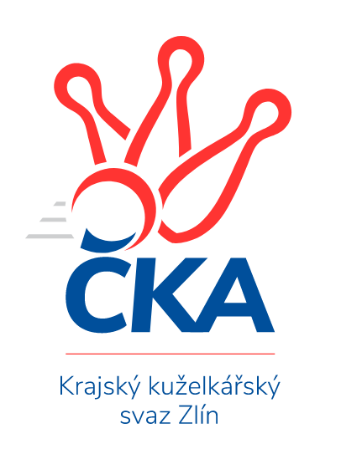 Nejlepší šestka kola - absolutněNejlepší šestka kola - absolutněNejlepší šestka kola - absolutněNejlepší šestka kola - absolutněNejlepší šestka kola - dle průměru kuželenNejlepší šestka kola - dle průměru kuželenNejlepší šestka kola - dle průměru kuželenNejlepší šestka kola - dle průměru kuželenNejlepší šestka kola - dle průměru kuželenPočetJménoNázev týmuVýkonPočetJménoNázev týmuPrůměr (%)Výkon1xJakub HavrlantSlavičín B4943xJiří KafkaBojkovice112.743010xJakub PekárekSlavičín A4891xJakub HavrlantSlavičín B112.044943xJiří SatinskýZubří48210xJakub PekárekSlavičín A110.864893xMiroslav VolekValMez C4815xPavel ChvatíkKelč109.674662xPetr PeléšekSlavičín A4782xOndřej NovákBylnice109.624734xRichard ŤulpaSlavičín A4764xJiří SatinskýZubří109.27482